Γεια σας παιδιά! Αυτή τη φορά σας έχω ένα παραμύθι με ζώα και μουσική... Ακούστε το λοιπόν με προσοχή...Η Γάτα που ήθελε να παντρευτεί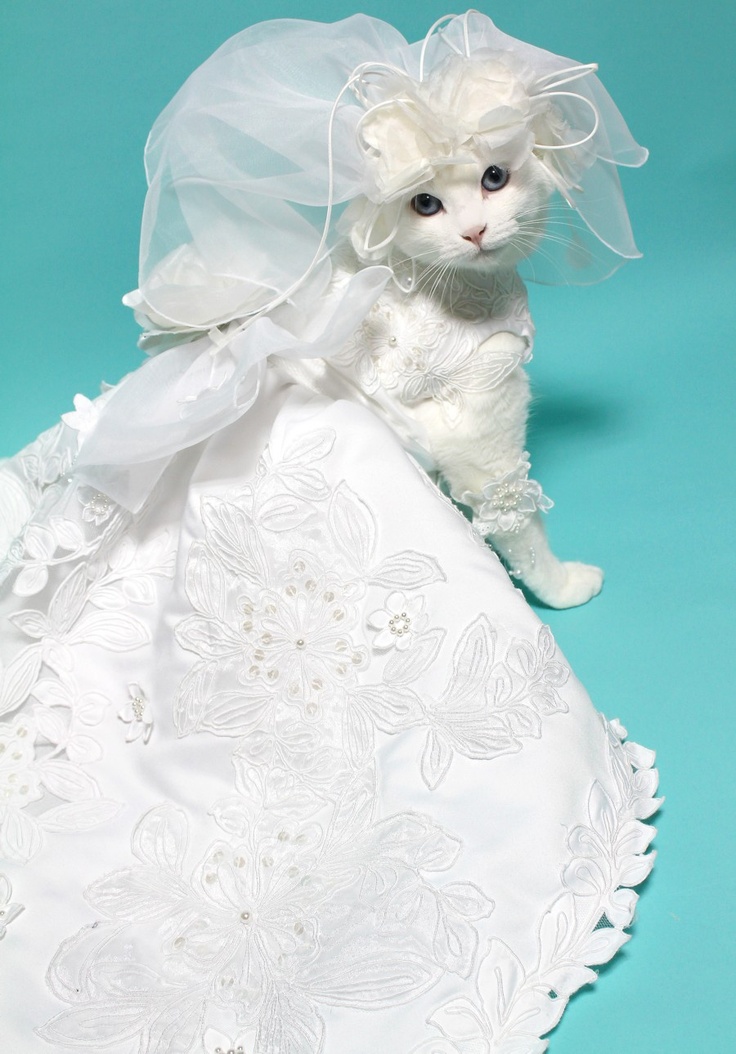 Ποιό όργανο έπαιζαν οι γαμπροί θυμάσαι; Κύκλωσε το σωστό όργανο  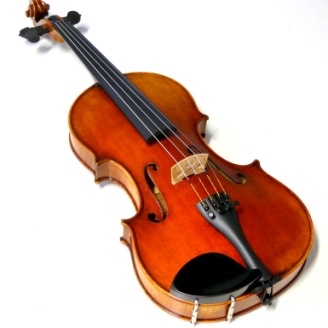 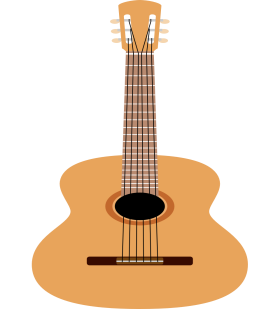 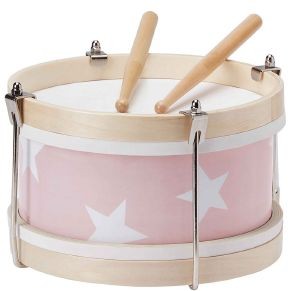 